Table S1Breakdown by group of baseline scores on variables included in network analysisNotes. Superscript specifies groups that a specific group significantly differs from using Tukey’s HSD post-hoc comparison approach (p < .05). R = responder group, nr = non-responder group.Table S2Levene’s test for equal variances on baseline variables included in network analysisNotes. Variances are reported in columns per group.Table S3Levene’s test for equal variances on post-intervention variables included in network analysisNotes. Variances are reported in columns per group.Table S4Change in correlations among modelled variables at baseline vs follow-up for the intervention group combinedNotes.Rest = dietary restraint, EatCon = eating concerns, Overval = overvaluation of weight and shape, Dissat = appearance-related dissatisfaction, Preocc = preoccupation with weight and shape, FearWG = fear of weight gain, and Dep = depressive symptoms.Positive values indicate correlation became increasingly positive over time.*p < .05, ** p <.01, ***p < .001, †p  < .10Changes in correlation greater than |.2| may be deemed practically significant.Table S5Correlations among modelled variables at baseline and follow-up for responder groupNotes. Rest = dietary restraint, EatCon = eating concerns, Overval = overvaluation of weight and shape, Dissat = appearance-related dissatisfaction, Preocc = preoccupation with weight and shape, FearWG = fear of weight gain, and Dep = depressive symptoms.Table S6Correlations among modelled variables at baseline and follow-up for non-responder groupNotes. Rest = dietary restraint, EatCon = eating concerns, Overval = overvaluation of weight and shape, Dissat = appearance-related dissatisfaction, Preocc = preoccupation with weight and shape, FearWG = fear of weight gain, and Dep = depressive symptoms.Table S7Correlations among modelled variables at baseline and follow-up for intervention group combinedNotes. Rest = dietary restraint, EatCon = eating concerns, Overval = overvaluation of weight and shape, Dissat = appearance-related dissatisfaction, Preocc = preoccupation with weight and shape, FearWG = fear of weight gain, and Dep = depressive symptoms.Table S8Correlations among modelled variables at baseline and follow-up for wait-list control groupNotes. Rest = dietary restraint, EatCon = eating concerns, Overval = overvaluation of weight and shape, Dissat = appearance-related dissatisfaction, Preocc = preoccupation with weight and shape, FearWG = fear of weight gain, and Dep = depressive symptoms.Table S9Statistically comparing networksNotes. R = responders, NR = non-responders, WL = wait-list, INT = intervention group combined (responders + non-responders), T0 = baseline, T1 = post-intervention, corr_adj = correlation between adjacency matrices, corr_strength = correlation between strength matrices, invar = invariance test p-value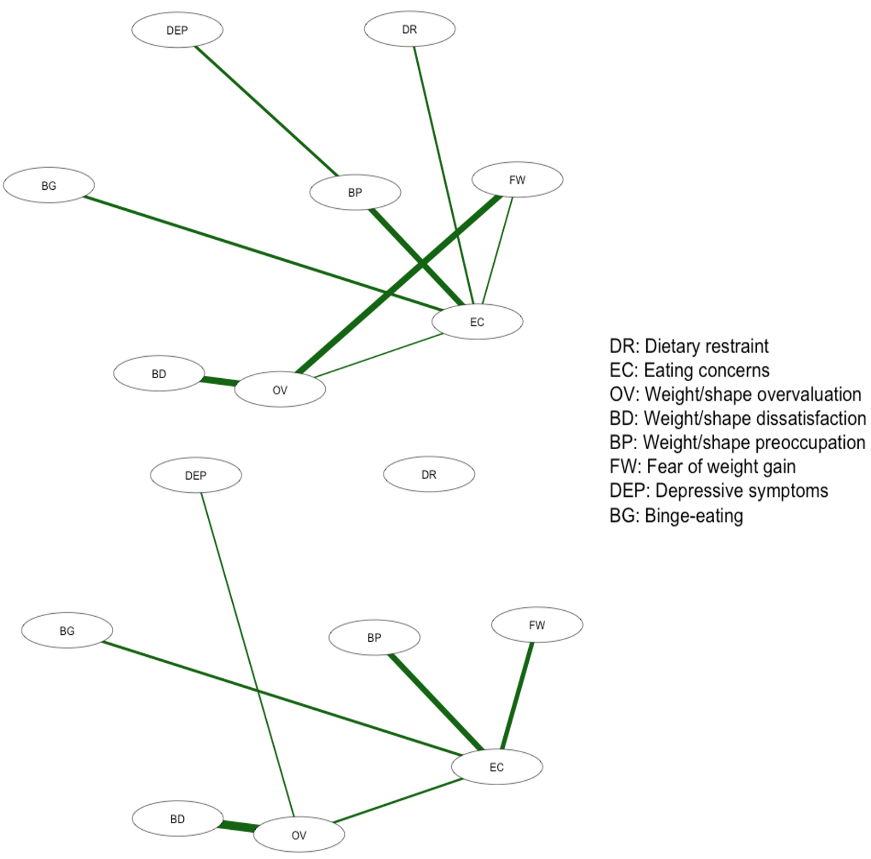 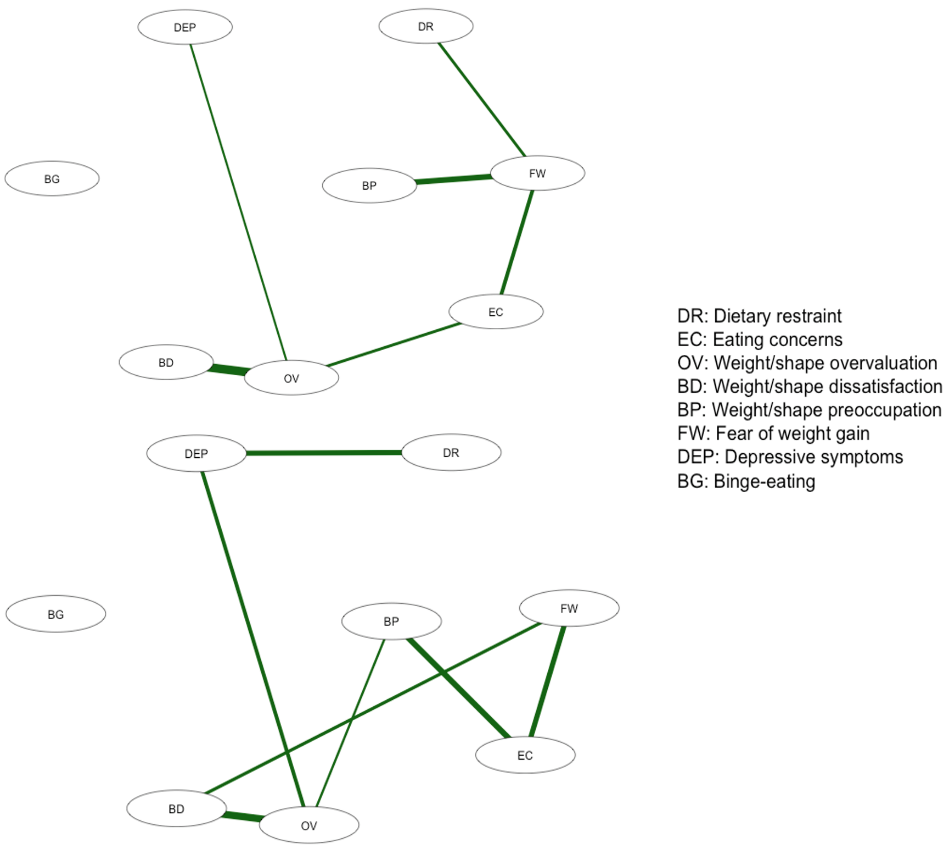 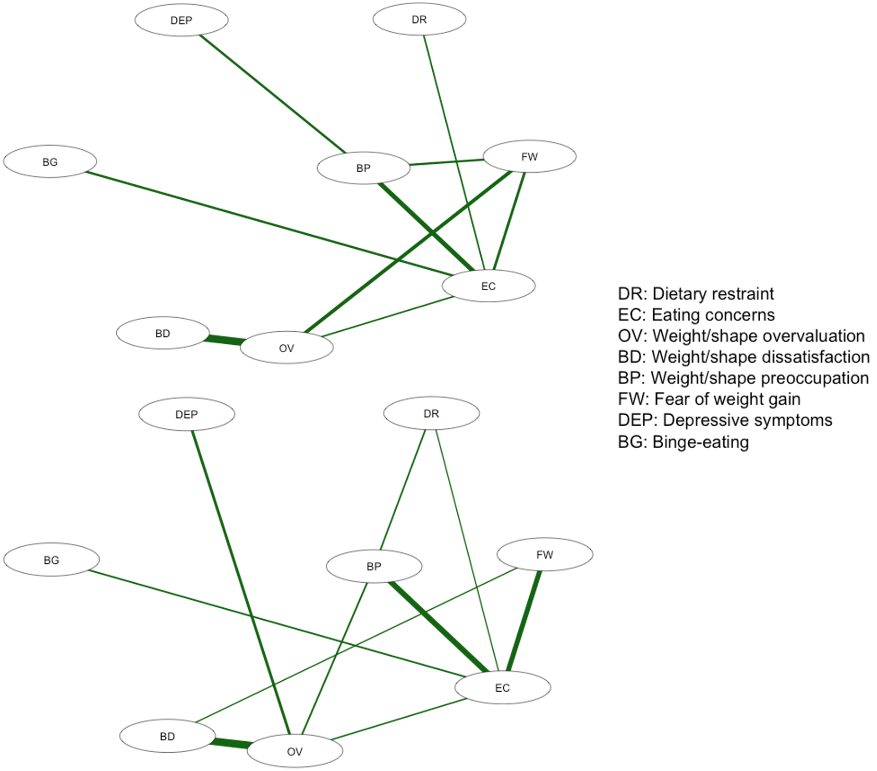 Figure S1. Network structures baseline (top) and post-intervention (bottom). Top left panel networks are for non-responders, top right for responders, and bottom left pan is for the waitlist group. 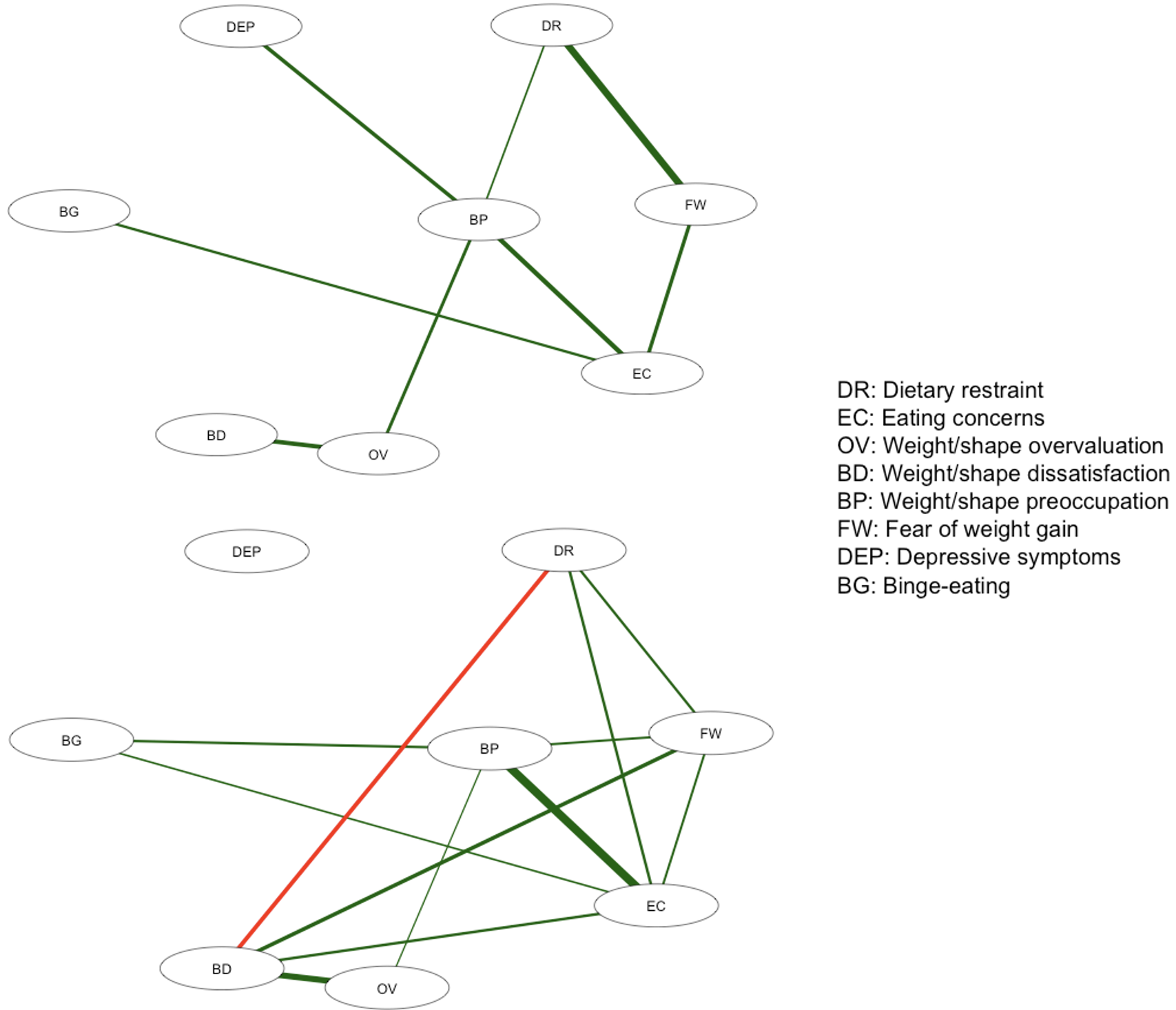 Figure S2.  Network structures for wait-list at baseline (top) and post-intervention (bottom)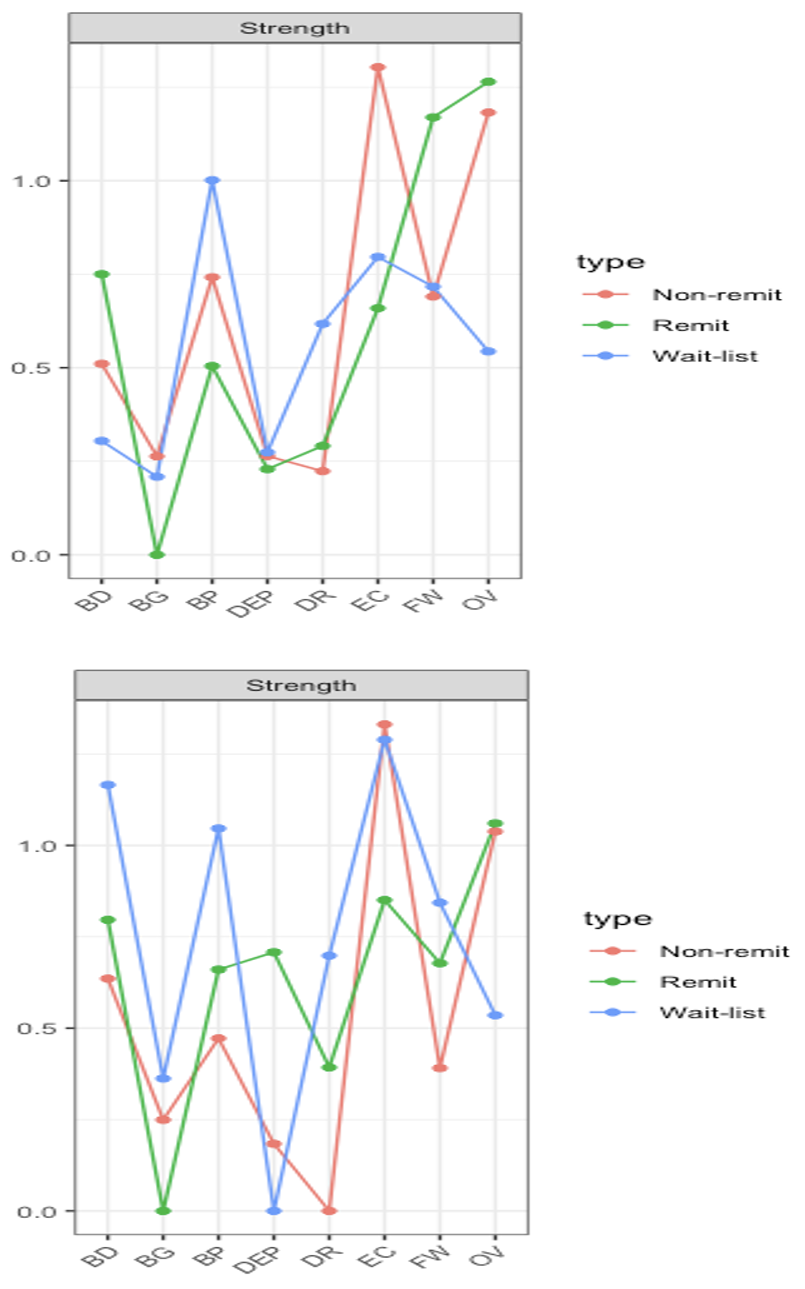 Figure S3. Node strength at baseline (top panel) and post-intervention (bottom panel) for non-responders, responders, and wait-list control groups. BD = appearance-related dissatisfaction, BG = binge eating, BP = preoccupation with weight and shape, DEP = depressive symptoms, DR = dietary restraint, EC = eating concerns, FW = fear of weight gain, OV = overvaluation of weight and shape.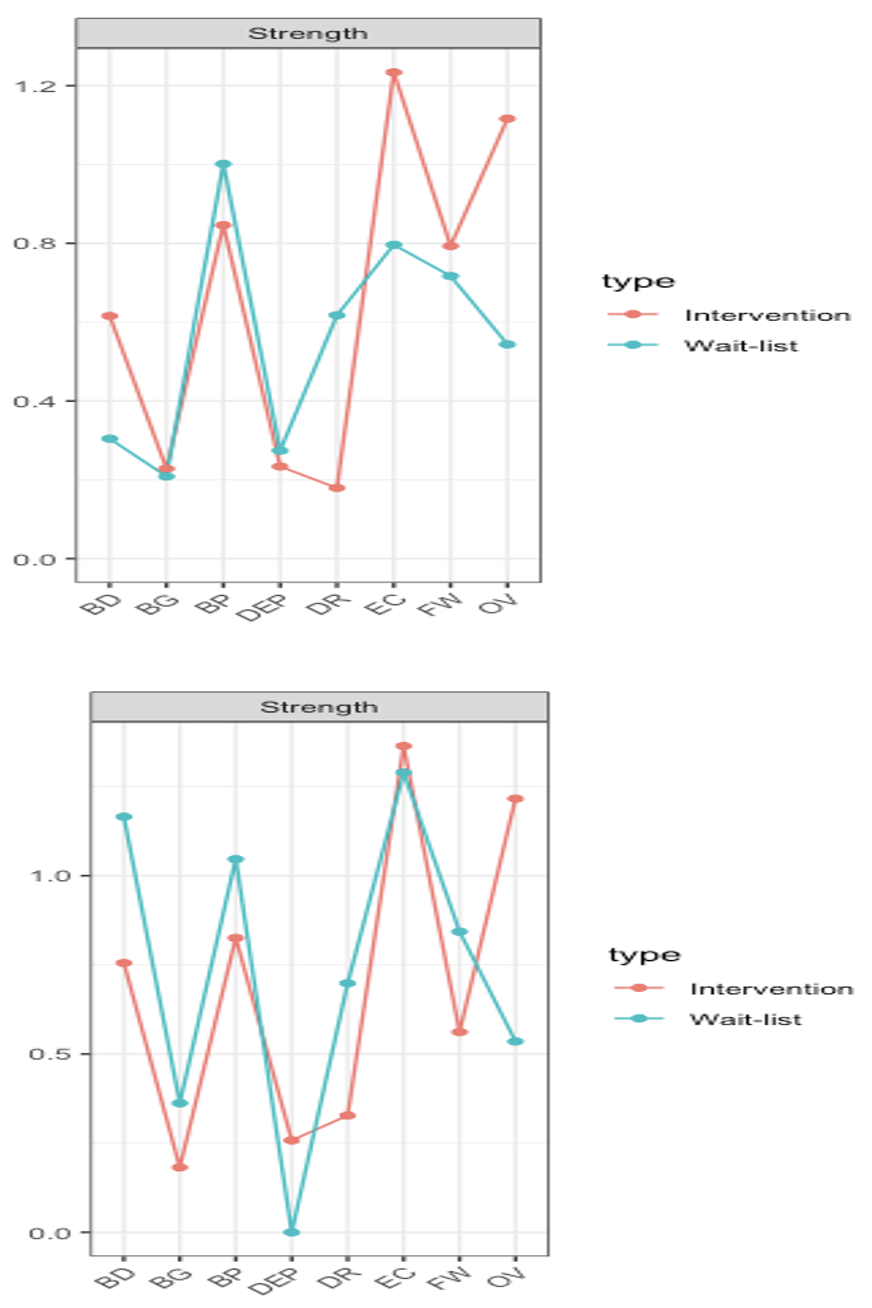 Figure S4. Node strength at baseline (top panel) and post-intervention (bottom panel) for intervention group combined (non-responders and responders) and wait-list control groups. BD = appearance-related dissatisfaction, BG = binge eating, BP = preoccupation with weight and shape, DEP = depressive symptoms, DR = dietary restraint, EC = eating concerns, FW = fear of weight gain, OV = overvaluation of weight and shape.Non-ResponderResponderWait-list(N=77)(N=49)(N=155)P-valueRestraint3.08 (1.40)2.87 (1.56)3.06 (1.67).720Eating Concerns3.46 (1.35)3.71 (1.26)3.63 (1.17).523Overvaluation4.82 (1.44)4.86 (1.60)4.96 (1.31).741Dissatisfaction5.01 (1.27)4.95 (1.44)5.14 (1.15).605Preoccupation3.75 (2.06)3.84 (2.18)3.80 (2.05).975Fear Weight Gain5.10 (1.61)5.16 (1.82)5.26 (1.51).754Depression2.81 (1.97)2.71 (1.83)2.74 (1.82).957Binge12.9 (7.61)R21.9 (18.9)NR17.2 (16.8)<.001Non-ResponderResponderWait-list(N=77)(N=49)(N=155)P-valueRestraint1.962.432.79.069Eating Concerns1.821.591.37.097Overvaluation2.072.561.72.093Dissatisfaction1.612.071.32.349Preoccupation4.244.754.20.446Fear Weight Gain2.593.312.28.261Depression3.883.353.31.502Binge57.91357.21282.24.026Non-ResponderResponderWait-list(N=77)(N=49)(N=155)P-valueRestraint2.042.432.37.813Eating Concerns2.191.491.56.237Overvaluation2.663.381.90.003Dissatisfaction2.022.431.51.003Preoccupation4.083.924.20.701Fear Weight Gain3.384.882.31<.001Depression4.242.963.24.011Binge43.1628.62262.44<.001RestEatConOvervalDissatPreoccFearWGDepRestraintEating Concerns0.01Overvaluation-0.010.02Dissatisfaction-0.010.070.04Preoccupation0.120.040.01-0.05Fear Weight Gain0.060.02-0.100.03-0.02Depression0.120.000.21*0.27**-0.080.08Binge-0.120.090.120.070.070.17†-0.08BaselineRestEatConOvervalDissatPreoccFearWGDepRestraintEating Concerns.49Overvaluation.42.68Dissatisfaction.32.60.86Preoccupation.36.65.64.57Fear Weight Gain.39.72.56.54.55Depression.30.06.25.12.23.07Binge.13.23.20.12.17.09.27Follow-upRestEatConOvervalDissatPreoccFearWGDepRestraintEating Concerns.43Overvaluation.38.58Dissatisfaction.16.56.74Preoccupation.39.66.52.27Fear Weight Gain.37.70.61.61.40Depression.57.27.51.34.19.31Binge-.23.30.13.12.17.13-.01BaselineRestEatConOvervalDissatPreoccFearWGDepRestraintEating Concerns.38Overvaluation.24.56Dissatisfaction.06.36.63Preoccupation.26.67.40.21Fear Weight Gain.21.52.69.38.37Depression.11.39.34.20.41.35Binge-.01.24-.01.05.13-.05.10Follow-upRestEatConOvervalDissatPreoccFearWGDepRestraintEating Concerns.41Overvaluation.22.62Dissatisfaction.16.48.79Preoccupation.43.71.47.32Fear Weight Gain.31.53.42.35.42Depression.15.21.49.48.26.30Binge.12.43.34.14.27.16.10BaselineRestEatConOvervalDissatPreoccFearWGDepRestraintEating Concerns.41Overvaluation.31.60Dissatisfaction.18.45.73Preoccupation.30.66.50.37Fear Weight Gain.29.59.63.45.45Depression.19.27.30.17.34.24Binge.04.25.10.08.15.02.16Follow-upRestEatConOvervalDissatPreoccFearWGDepRestraintEating Concerns.42Overvaluation.30.62Dissatisfaction.17.52.77Preoccupation.42.70.51.32Fear Weight Gain.35.61.53.49.43Depression.31.27.51.44.26.32Binge-.07.34.21.15.21.20.08BaselineRestEatConOvervalDissatPreoccFearWGDepRestraintEating Concerns.43Overvaluation.10.36Dissatisfaction-.04.28.41Preoccupation.44.57.41.21Fear Weight Gain.46.49.26.18.36Depression.23.28.21.09.40.18Binge.16.36.16.10.16.22.14Follow-upRestEatConOvervalDissatPreoccFearWGDepRestraintEating Concerns.46Overvaluation.20.43Dissatisfaction-.01.42.52Preoccupation.43.74.38.28Fear Weight Gain.30.50.30.37.41Depression.22.30.29.25.29.24Binge.19.47.25.28.33.17.13ComparisonCorr_adjCorr_strengthGlobal invarStructural invarRT0 v NRT0.22.68.060.019RT0 v WLT0.34.36.441.030INTT0 v WLT0.51.60.212.125RT1 v NRT1.60.67.124.053RT1 v WLT1.44.32.226.105INTT1 v WLT1.46.63.593.492RT0 v RT1.35.77.623.656NRT0 v NRT1.63.94.492.020INTT0 v INTT1.46.96.555.376WLT0 v WLT1.31.61.964.402